KATA PENGANTARSambutan Direktur Politeknik Pertanian Negeri SamarindaPertama-tama ijinkan saya mengucapkan Syukur Alhamdulillah atas nikmat Allah SWT, karena Politani mendapat hibah Tracer Study atau hibah Pusat Karir. Di tahun ini menjadi tantangan tersendiri dalam pengelolaan pekerjaan Tracer study, tentunya diharapkan Politani akan mendapatkan hasil yang jauh lebih baik dari tahun-tahun sebelumnya. Tracer Study atau studi pelacakan alumni merupakan kegiatan yang saat ini dirasakan amat penting dilakukan oleh seluruh perguruan tinggi di indonesia. Tracer Study menjadi salah satu alat dari perguruan tinggi untuk mengetahui dan mengevaluasi kinerja dan mutu dari kurikulum setiap prodi dari sebuah perguruan tinggi. Bahkan tracer study sudah menjadi suatu kegiatan yang harus (wajib) dilakukan, mengingat Tracer Study sudah menjadi salah satu kelengkapan akreditasi sebuah perguruan tinggi. Di tahun 2022 ini proses pengambilan informasi dari pihak alumni dilakukan dengan melakukan kerjasama dengan pihak prodi,staf di tingkatkan prodi sebagai tenaga surveyor dan tim Tracer study Politani juga memberdayakan beberarap tenaga mahasiswa. Syukur alhamdulillah kerjasama ini bisa dilaksanakan dengan baik sesuai dengan harapan panitia (tim) Tracer Study maupun dari direktur Politani.Sangat menggembirakan adalah meningkatnya response Rate yang didapatkan dari survey yang dilakukan pada tahun 2022 ini, ini menunjukan bahwa Tim Tracer Study Politani sudah berjalan sesuai dengan apa yang diharapkan.Akhir kata saya mengucapkan terimakasih kepada Tim Tracer Study Politani tahun 2022 yang sukses melaksanakan kegiatan Tracer Studi ini.Samarinda, 17 Agustus 2022Hamka, S.TP., MP., M.Sc.Direktur Politani SamarindaSambutan Kepala Pusat Karir Politani SamarindaSyukur alhamdulillah  atas nikmat Allah SWT, Buku Laporan Tracer Study alumni Politeknik Pertanian Negeri Samarinda lulusan tahun 2019 akhirnya dapat diselesaikan dengan baik. Kami selaku Ketua Pusat Karir Politeknik Pertanian Negeri Samarinda, mengucapkan terima kasih kepada berbagai pihak yang telah mendukung terbitnya buku laporan ini, diantaranya:Hamka Nurkaya, STP, M.Si, M.Sc  Selaku Direktur Politani SamarindaYulianto , ST, M.T. selaku Wakil Direktur Politani SamarindaSeluruh alumni Poltani lulusan 2019-2021 yang telah membantu survey.Akhir kata, kami berharap buku Laporan Relevansi dan evaluasi alumni politani lulusan 2019, ini bisa bermanfaat  untuk perkembangan Politani lebih  baik dari segi akreditasi, kurikulum, pengembangan mahasiswa dan lainnya. Kami mohon maaf atas kekurangan yang masih ada dalam proses pembuatan buku ini. Kami akan melakukan perbaikan secara kontinyu untuk hasil yang lebih baik lagi. Kami juga berharap semua pihak bisa berkontribusi secara aktif dalam merumuskan laporan Evaluasi Politani ditahun mendatang.Samarinda, 17 Agustus 2022Muhammad Yamin ,S.TP.,M.Si.Kepala Pusat Karir Politani SamarindaDAFTAR ISIDAFTAR GAMBARGambar 1. 1 Kerangka  Dasar	5Gambar 1. 2 Tujuan Utama Tracer Study	6Gambar 1. 3 Manfaat Tracer Study	7Gambar 1. 4 Struktur Organisasi Tracer Study Politani	8Gambar 1. 5 Tahapan Pelaksanaan Tracer Study Politani	8Gambar 3. 1 Responden Tracer Study Politani…………………………………………11Gambar 3. 2 Komposisi Responden Tracer Study Politani	12Gambar 3. 3 Responden Berdasarkan Pembagian Program Study	13Gambar 3. 4 Status Pekerjaan Alumni	14Gambar 3. 5 Status Pekerjaan Alumni Berdasarkan Strata	16Gambar 3. 6 Waktu Alumni Memulai Mencari Kerja	16Gambar 3. 7 Persentase Alumni Memperoleh Pekerjaan Pertama	18Gambar 3. 8 Rata-Rata Tunggu Memperoleh Pekerjaan Pertama	19Gambar 3. 9 Jalur Mendapatkan Pekerjaan Pertama	21Gambar 3. 10 Jenis Perusahaan	21BAB IPENDAHULUANBAB I PENDAHULUAN1.1 Konsep DasarPersaingan dunia kerja yang semakin kompetitif , menuntut  setiap alumni baru dari lulusan dunia perguruan tinggi untuk lebih mempersiapkan kemampuan diri untuk bersaing mendapatkan tawaran dunia industri yang terbatas.  Aktualisasi serta kesesuaian keilmuan dan    kualitas lulusan pun menjadi pertimbangan besar bagi setiap lembaga maupun instansi untuk merekrut pegawainya. Pemahaman kualitas diri dan penyesuaian terhadap pasar kerja menjadi hal mutlak dan mendasar yang harus dimiliki  institusi pendidikan tinggi. Setiap perguruan tinggi dituntut untuk memberikan bukti empiris bahwa pendidikan dan pelatihan yang diselenggarakan berkembang sejalan dan selaras dengan tuntutan kompetensi yang dibutuhkan di dunia kerja. Oleh sebab itu, diperlukan sebuah laporan yang mampu menyediakan berbagai informasi untuk menjawab tuntutan tersebut.laporan ini adalah studi mengenai lulusan lembaga penyelenggara pendidikan tinggi yang dapat menjadi acuan untuk menilai kualitas dan mutu pendidikan. Kedepannya, informasi ini digunakan oleh pihak poltani  untuk membuat keputusan penting yang berarti tentang perancangan studi dan solusi praktis berdasarkan hasil .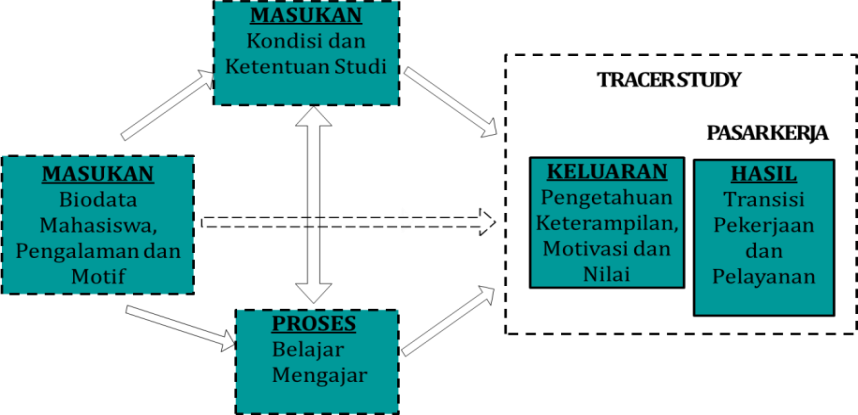 Gambar 1. 1 Kerangka  DasarKegiatan evalusi ini akan berkaitan keterkaitan alumni Politeknik Peratanian Negeri Samarinda di  dunia kerja sejak lulus dari institusi hingga tiga tahun setelah lulus kuliah. Pada masa priode tiga tahun ini, Dianggap bahwa mahasiswa yang sudah bekerja dan/atau berwirausaha, dianggap cukup pengalaman untuk memberikan penilaian terhadap bidang pekerjaannya dan terhadap hasil pembelajaran dan pelatihan yang berkaitan dengan bidang pekerjaan tersebut. Hasil penilaian inilah yang digunakan perguruan tinggi untuk mengetahui tingkat keberhasilan perancangan studi dan sebagai acuan untuk melakukan evaluasi sehingga dapat menghasilkan lulusan yang sesuai dengan permintaan dunia kerja.1.2 Tujuan Pelaksanaan Kegiatan Traceri alumni ini bertujuan untuk mengetahui hasil pendidikan dalam bentuk transisi dari dunia pendidikan tinggi ke dunia kerja baik usaha atau industri. Keluaran pendidikan berupa penilaian terhadap penguasaan dan kompetensi yang diperoleh, proses pendidikan berupa evaluasi proses pembelajaran dan kontribusi pendidikan tinggi terhadap kompetensi yang dimiliki responden dalam hal ini mahasiswa Politeknik Pertanian Negeri Samarinda yang lulus tahun 2019, serta input pendidikan berupa penggalian lebih lanjut terhadap informasi lulusan. Berikut empat tujuan Utama pelaksanaan Tracer Study di Politeknik Pertanian Negeri Samarinda (POLITANI):Gambar 1. 2 Tujuan Utama Tracer Study1.3 Manfaat Pelaksanaan Tracer Study Hasil Tracer Study yang dilakukan oleh Pusat karir Poltani diharapkan dapat memberikan manfaat bagi perbaikan sistem pendidikan yang diterapkan di Politeknik Pertanian Negeri Samarinda. Adapun manfaat yang diharapkan dari penyelenggaraan Kegiatan Tracer Study ini adalah :Gambar 1. 3 Manfaat Tracer Study1.4 Pelaksanaan Tracer Study Politani Samarinda 2022Dalam pelaksanaan Tracer Study Politeknik Pertanian Negeri Samarinda tahun 2022, dilakukan pembentukan tim inti. Tim ini lah yang nanti bertugas mengoordinasikan pelaksanaan Tracer Study pengumpulan data hingga pengolahannya. Berikut struktur organisasi dalam pelaksanaan Tracer Study Tahun ini.Gambar 1. 4 Struktur Organisasi Tracer Study PolitaniTahapan-tahapan pelaksanaan Tracer Study Politani berikut ini ditampilkan pada gamabar di bawah ini yang mana menunjukkan pelaksanaan Tracer Study Politani 2022 dari awal hingga akhir.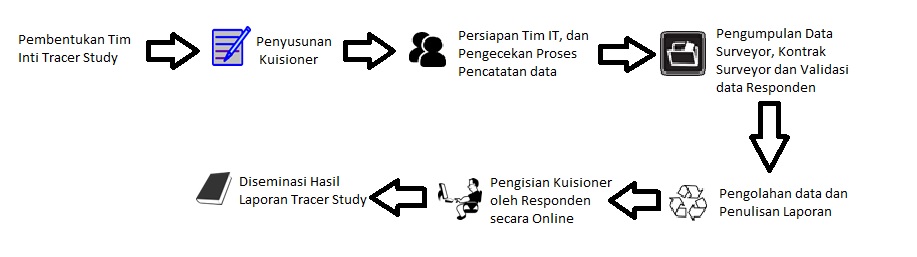 Gambar 1. 5 Tahapan Pelaksanaan Tracer Study PolitaniLangkah awal yang dilakukan adalah Pembentukan Tim inti Tracer Study yang kemudian di dalamnya membuat perencanaan rencana kerja dan penetapan tujuan survey, target responden yang dituju dan lamanya waktu survey hingga pelaporan. Selanjutnya adalah penyusunan instrumen-instrumen Kuisioner yang juga banyak mengacu dan mengadopsi dari berbagai Tracer Study Perguruan Tinggi lain, maupun Kuisioner yang digunakan pada tahun sebelumnya serta menambahi pertanyaan yang berkaitan dengan syarat akreditasi nasional maupun internasional yang baru.Setelah menyusun Kuisioner yang sudah disepakati dan melalui berbagai pemeriksaan, lalu disiapkan tim IT dan Pengecekan Kembali Data base Alumni dan uji coba kuisioner oleh tim. Jika kuisioner sudah lolos uji coba maka kuisioner siap digunakan. Pada masa pengisian responden, tim surveyor akan selalu meng-update jumlah responden yang masuk serta menginformasikan kepada tim inti hingga responden memenuhi target. Target ini terpenuhi selama tiga bulan dan bulan Agustus dilakukan penyusunan buku serta pengolahan data hasil kuisioner. Setelah itu dilakukan pembukuan, hasil pembukuan akan dilakukan diseminasi kepada pihak- pihak tertentu seperti Direktur dan para jajaran wakil Direktur serta pihak Program Studi maupun departemen yang memerlukan informasi ini serta memanfaatkan untuk bahan peningkatan kualitas dan pengembangan Lembaga Perguruan Tinggi Politeknik Pertanian Negeri Samarinda dalam jangka pendek maupun jangka Panjang.BAB IIMETODA PENGUMPULAN DATABAB II METODA PENGUMPULAN DATA2.1 Metode Pengumpulan dan Pengolahan DataSecara umum proses pengumpulan data dilakukan oleh tenaga survey or dengan pembagian masing-masing departemen. Tenaga surveyor ini menghubungi calon responen dan mengarahkan responden untuk melakukan pengisian kuisoner melalui website tracer study. Data yang masuk kemudian dicek kualitasnya, jika pengisian oleh responden belum memenuhi, maka petugas surveyor akan menghubungi kembali responden agar melengkapi isian kuisoner. Data yang masuk kemudian direkap dan dilakukan screening untuk mendapatkan kualitas data yang lebih baik dan menyeleksi data-data yang tidak layak.Tahap berikutnya adalah proses analisa data tracer study. Analisa deskriptif untuk mendapatkan gambaran umum karakteristik responden. Secara garis besar berikut analisa deskriptif tracer study ini :Profil responden alumni meliputi karakteristik IPK, masa tunggu, pekerjaan, penghasilan, lama studi dan lain-lain.Deskripsi penilaian alumni terhadap Politani , seperti kurikulum, fasilitas dan program studi dimana alumni berasal.Deskripsi pandangan alumni terhadap dunia kerja, meliputi kesesuaian kurikulum dan pekerjaan yang dibutuhkan, kompetensi dan kegiatan wirausaha.Deskripsi pekerjaan alumni.Analisis lebih dalam dilakukan untuk melihat hubungan keterkaitan antara hasil  IPK, jenis kelamain, masa tunggu, perusahaan atau usaha dan penghasilan yang diperoleh. Analisis berikutnya adalah perbandingan atau komparasi antara kebutuhan dalam dunia kerja dengan kompetensi yang dimiliki oleh alumni. Sehingga memunculkan informasi kompetensi apa yang telah dipenuhi oleh alumni dan kompeten siapa yang masih perlu ditingkatkan dan dipenuhi oleh alumni. Kemudian dilakukan analisa pemetaan program studi di Politani berdasarkan data IPK, masa tunggu,penghasilan dan status kerja alumni masing-masing program studi.BAB IIIPROFIL RESPONDENBAB III PROFIL RESPONDEN3.1 Jumlah mahasiswa yang Memberikan laporan tracer studi dan Total RespondenTarget responden pada penyelenggaraan Tracer Study Politani 2019 adalah alumni Politeknik Pertanian Negeri Samarinda yang lulus tahun 2019. Periode 2 tahun setelah lulus dianggap sudah cukup waktu unutk menilai pekerjaannya sendiri dan menilai pekerjaanya dan menilai kinerja Perguruan Tinggi. Hal ini menjadi program penelitian yang hasilnya digunakan untuk menilai kondisi lulusan saat ini dan menjadi bahan untuk mendukung pengembangan Politani  ke depannya.              Gambar 3. 1 Responden Tracer Study Politani.Total target untuk tracer study Politani 2019 yaitu sebanyak 3.220 orang, dari target tersebut sejumlah 2.838 responden yang mengisi survey. Sehingga didapatkan respon rate untuk tracer study ITS 2021 yaitu sebesar 84%. Visualisasi pada Gambar 3.2 memperlihatkan komposisi responden berdasarkan responden dari lulusan tahun 2019. Dimana responden Diploma 4 atau Setara dengan S1 sejumlah 35%, sedangkan responden Diploma 3 sebanyak 65%.Gambar 3. 2 Komposisi Responden Tracer Study PolitaniBerdasarkan Program Study yang telah disesuaikan dengan perubahan pembagian yang saat ini, responden terbanyak berasal dari Program Study Teknologi Rekayasa Perangkat Lunak (TRPL) dengan presentase sebanyak 18%.Gambar 3. 3 Responden Berdasarkan Pembagian Program StudyKemudian 10% berasal dari Program Study Pengolahan Lingkungan (PL), 13% berasal dari Program Study Pengolahan Hutan (PH), 8% berasal dari program Study Teknologi Hasil Perkebunan (THP), 7% berasal dari Program Study Pengolahan Hasil Hutan(PHH), 12% berasal dari program study Budidaya Tanaman Pekebunan (BTP),18% berasal dari Program Studi Pengolahan Perkebunan (PP), 14% berasal dari Program Study Teknologi Geomatika (TG).3.2 Status Pekerjaan Utama AlumniPada Penelitian Tracer Study Politeknik Pertanian Negeri Samarinda , kami mengelompokkan pekerjaan utama/saat ini pada lima kategori, yaitu bekerja (fulltime/parttime), wirausaha, melanjutkan pendidikan, belum bekerja.Gambar 3. 4 Status Pekerjaan AlumniGambar 3.4 di atas menggambarkan persebaran alumni terkait pekerjaan utama saat ini, dapat diketahui bahwa sebagian besar status pekerjaan alumni Politani saat ini adalah bekerja (fulltime/parttime) sebesar 77%. Sedangkan persentase untuk alumni yang fokus berwirausaha yaitu 7% dan 1% alumni memilih untuk melanjutkan studi, disusul dengan alumni yang belum bekerja sebesar 15%.Gambar 3. 5 Status Pekerjaan Alumni Berdasarkan StrataSecara umum status pekerjaan alumni saat ini paling banyak adalah bekerja (fulltime/parttime). Bekerja (fulltime/parttime) menunjukkan bagaimana presentase jumlah alumni diploma empat (D4) sebesar 84%, sedangkan bekerja (fulltime/parttime) terdapat 67% menunjukkan presentase jumlah alumni diploma tiga (D3) sebesar 67%.3.3 Proses Awal Memulai KarirKehidupan pasca lulus tentu sangat berbeda dari kehidupan sebelumnya saat di kampus. Tantangan yang dihadapi akan lebih besar dan dituntut mentalitas yang kuat                    untuk menghadapinya. Setelah menempuh pendidikan di Politani, alumni memiliki ragam pilihan untuk memulai karir dengan memanfaatkan ilmu yang telah diperoleh dari Politani. Umumnya untuk memperoleh suatu pekerjaan diperoleh melalui proses pencarian pekerjaan.Gambar 3. 6 Waktu Alumni Memulai Mencari KerjaVisualisasi pada Gambar 3.6  memperlihatkan bahwa sebanyak 84% alumni politani mulai mencari pekerjaan setelah lulus kuliah, sedangkan 16% lainnya tidak mencari kerja.3.4  Masa Tunggu KerjaSetelah menempuh masa studi di perguruan tinggi, salah satu hal yang ingin dicapai oleh banyak orang yaitu mendapatkan pekerjaan. Namun dalam beberapa prosesnya, pekerjaan tidak selalu didapatkan secara cepat dan tentunya membutuhkan masa tunggu sebelum memperoleh pekerjaan. Penelitian tracer study Politani 2019 berfokus pada informasi yang dapat diperoleh terkait masa tunggu kerja alumni Politani . Masa tunggu kerja pada dasarnya diartikan sebagai masa menunggu untuk                                mendapatkan  pekerjaan baik kurang dari atau sama dengan 6 bulan maupun lebih dari 6 bulan. Gambar 3. 7 Persentase Alumni Memperoleh Pekerjaan PertamaBerdasarkan Gambar 3.6 diperoleh informasi bahwa responden lulusan 2019 tracer study politani 2022 sebanyak 67%  responden memperoleh pekerjaan pertama  kurang dari atau sama dengan 6 bulan sedangkan 33% lainnya lebih dari 6 bulan.Gambar 3. 8 Rata-Rata Tunggu Memperoleh Pekerjaan PertamaApabila ditinjau berdasarkan rata-rata masa tunggu, hasil survey tracer study Politani 2019  terhadap alumni Politani seperti pada Gambar 3.7 diketahui bahwa rata-rata masa tunggu alumni memperoleh pekerjaan pertama lebih dari 6 bulan adalah selama 11,59 bulan, sedangkan jika kurang dari atau sama dengan 6 bulan yaitu selama 4,44 bulan.Gambar 3. 9 Jalur Mendapatkan Pekerjaan PertamaInformasi yang didapatkan pada Gambar 3.8  yaitu sebagian besar responden tracer study Politani yakni sebesar 24%  mendapatkan pekerjaan pertama dengan mencari lewat internet/ iklan online dan 20% melalui relasi. Adapun persentase terkecil jalur mendapatkan pekerjaan pertama yaitu dengan cara bekerja ditempat magang 7% serta pergi bursa/pamerankerja 10%. Hal ini dapat diartikan bahwa internet serta relasi berperan sangat penting sebagai pusat penyebaran informasi sehingga keduanya dapat dimaksimalkan sebaik mungkin untuk mendapatkan pekerjaan utama.Gambar 3. 10 Jenis PerusahaanSebagian besar alumni bekerja di perusahaan swasta dapat dilihat pada Gambar ada sekitar 55% alumni. Kemudian 20% alumni bekerja di Instansi Pemerintah,10% alumni bekerja dengan mendirikan perusahaan sendiri/wiraswasta  dan 15% lainnya.BAB IVPENUTUPBAB IV PENUTUP4.1.  KesimpulanBerdasarkan hasil tracer study 2022  ini dapat disimpulkan poin-poin berikut di bawah ini :Status Bekerja Alumni Politani Lulusan 2019, sebanyak 77% Bekerja (fulltime/parttime), alumni berwirausaha sebanyak 7%, yang melanjutkan studi sebanyak 1%, yang tidak bekerja dan sedang mencari pekerjaan sebanyak 15 %Masa tunggu mendapatkan pekerjaan alumni Politani lulusan tahun 2019 setelah lulus sebanyak 67% dengan masa tunggu diatas 6 bulan setelah kelulusan. Sedangkan untuk masa tunggu dibawa 6 bulan setelah kelulusan memperoleh pekerjaan 33%.Jenis Perusahaan Alumni bekerja sebagian sebesar di perusahan swasta memperoleh 55%, kemudian 20% alumni bekerja di instansi Pemerintah dan 10% alumni mendirikan perusahaan sendiri/wiraswasta.Kesesuaian horizontal atau keeratan bidang studi dengan pekerjaan menunjukkan prosentase alumni yang bekerja sesuai bidang sudah bagus, begitu juga kesesuaian vertikal atau berdasarkan tingkat Pendidikan.4.2  SaranSaran yang dapat diberikan berdasarkan proses dan hasil tracer   studyDapat diuraikan di bawah ini :Perlu dilakukan standarisasi pada web tracer study untuk pertanyaan dengan jawaban angka; seperti gaji, periode masa tunggu dan lain-lain, agar responden memberikan jawaban yang sesuai dengan kondisi sebenarnya dan tidak disingkat.Perlu dilakukan sosialisasi dengan semua stakeholder Politani dalam rangka penyusunan pertanyaan kuisoner sebelum diluncurkan, agar semua aspek dan kebutuhan data bisa di akomodir.Perlu tindak lanjut dari temuan kompetensi alumni yang masih berada dibawah kebutuhan pekerjaan, agar nantinya alumni memiliki kompetensi yang cukup di dunia kerja maupun dunia usaha. Sehingga pada akhirnya dapat mempersingkat masa tunggu dan meningkatkan gaji.